PresseinformationDesign-Highlight: CAELA von Zumtobel und GRAFT ArchitectsMit der LED-Leuchtenfamilie CAELA wird die Beleuchtung zum Designobjekt: In enger Zusammenarbeit mit GRAFT Architects hat Zumtobel eine dekorative Funktionsleuchte entwickelt, die Eleganz und Leichtigkeit in eindrucksvoller Weise verbindet. CAELA punktet aber nicht nur durch ihr edles Erscheinungsbild, sondern ebenso durch ihre Modularität und Vielseitigkeit. Dank höchster Effizienz und einer innovativen Lichtverteilung eignet sich die Leuchtenfamilie dabei für unterschiedlichste Beleuchtungsaufgaben.Dornbirn, November 2015 – Die neue LED-Leuchtenfamilie CAELA von Zumtobel und GRAFT Architects erfüllt als dekorative Funktionsleuchte höchste Ansprüche sowohl an eine funktionale Beleuchtung als auch an ein attraktives Design. Hinter der Gestaltungsphilosophie der Leuchte steckt das Bestreben, nicht nur die Leuchte selbst, sondern vor allem die Wirkung des Lichts im Raum zum Designobjekt zu erheben. Das ist mit CAELA in eindrucksvoller Weise gelungen. Die LED-Leuchtenfamilie zeichnet sich durch eine innovative, flache Bauweise und zwei verschiedene Arten der Lichtverteilung aus. Als Wand-, Decken-, oder Pendelleuchte präsentiert sich CAELA mit einer Tiefe von maximal 55 mm äußerst schlank und elegant. Die reduzierte Formensprache wird durch die diffuse Abdeckung betont. CAELA ist als runde oder quadratische Leuchte mit 330 mm oder 430 mm Durchmesser bzw. Kantenlänge und in den Farben Weiß, Silbermatt, Kupfer, Messing, Mattgrau und Schwarz verfügbar. Damit schmückt CAELA Korridore und Eingangsbereiche in Verwaltungsgebäuden ebenso wie Restaurants, Büros oder private Wohnräume. Die Modularität der Leuchte setzt sich fort in der Wahl zwischen schaltbar und dimmbar, 1000 und 1500 lm Lichtstrom sowie in der Lichtverteilung: Neben der symmetrischen Standardlichtverteilung verfügt die quadratische Ausführung der Wandleuchte über eine innovative asymmetrische Lichtverteilung, die speziell auf die Anforderungen von Fluren und Treppenhäusern abgestimmt ist. Dabei wird das Licht gezielt zum Boden gelenkt. Das verhindert Streulicht in Richtung Decke, während Boden und Wände gleichmäßig beleuchtet werden. Für zusätzliche Energieeffizienz lässt sich die LED-Leuchte CAELA unkompliziert in ein Lichtmanagementsystem einbinden. Auch eine Notbeleuchtung ist auf diese Weise mit der Leuchte zu realisieren. CAELA ist somit nicht nur ein dekoratives Design-Highlight, sondern wird zugleich höchsten Ansprüchen an eine ganzheitliche Lichtlösung gerecht: Sie lässt sich intelligent und individuell an verschiedene Beleuchtungsaufgaben anpassen, punktet mit höchster Effizienz und bietet Architekten und Lichtplanern einen dem Zeitgeist entsprechenden Gestaltungsspielraum. Zahlen und Fakten CAELABildunterschriften:(Photo Credits: Zumtobel)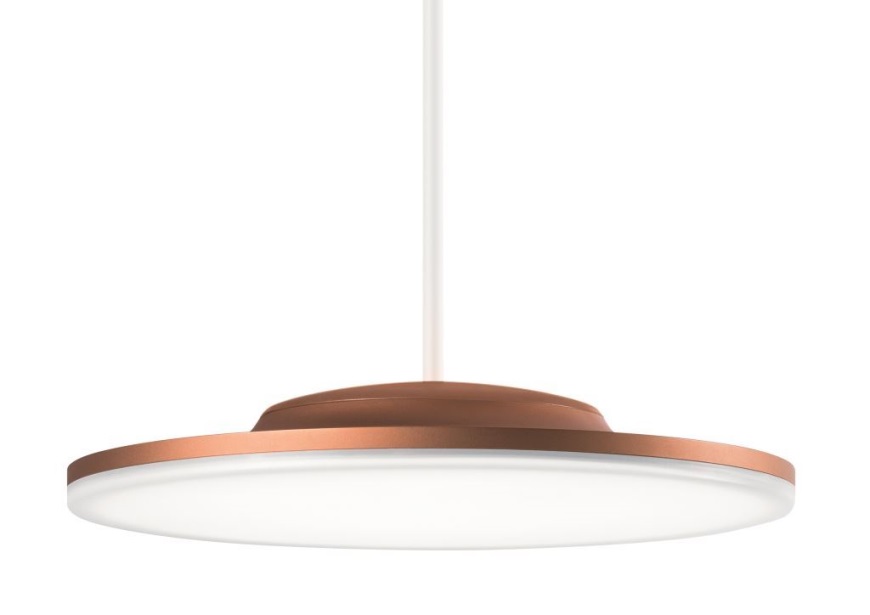 Bild 1: CAELA – als Pendelleuchte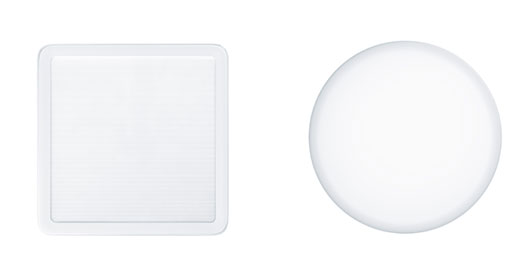 Bild 2: CAELA – als quadratische oder runde Wand- oder  Deckenleuchte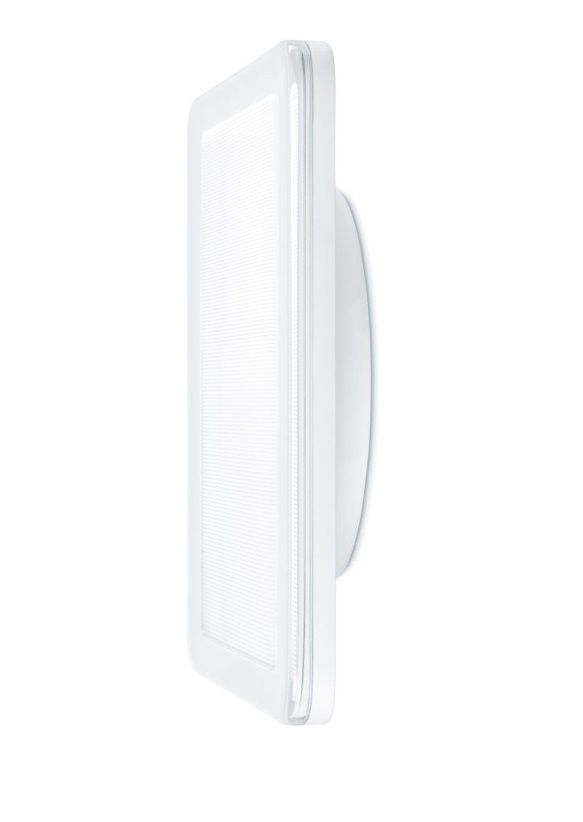 Bild 3: Die LED-Leuchtenfamilie CAELA zeichnet sich durch eine innovative, flache Bauweise und zwei verschiedene Arten der Lichtverteilung aus.Pressekontakt: Vertrieb Deutschland, Österreich, Schweiz:Über Zumtobel Zumtobel, international führender Anbieter von ganzheitlichen Lichtlösungen, macht das Zusammenspiel von Licht und Architektur erlebbar. Als Innovationsführer bietet Zumtobel ein umfassendes Portfolio an hochwertigen Leuchten und Lichtmanagementsystemen für die professionelle Gebäudebeleuchtung in den Bereichen Büro, Bildung, Verkauf, Handel, Hotel und Wellness, Gesundheit, Kunst und Kultur sowie Industrie an. Zumtobel ist eine Marke der Zumtobel Group AG mit Konzernsitz in Dornbirn, Vorarlberg (Österreich). Zumtobel. Das Licht.Dekorative LED-Funktionsleuchte für höchsten Design-AnspruchRunde oder quadratische Ausführung mit 330 oder 430 mm Durchmesser bzw. KantenlängeQuadratische Ausführung (Wandleuchte) mit asymmetrischer LichtverteilungHomogener LichtaustrittSchlankes, elegantes Gehäuse (Tiefe: < 55 mm) in sechs Farben Montage: Pendel, Wand und DeckeOptional mit AnwesenheitserkennungLichtstrom: 1000 oder 1500 lmLebensdauer: 50 000 StundenZumtobel Lighting GmbHSophie MoserHead of Brand CommunicationsSchweizer Strasse 30A-6850 DornbirnTel:         +43 5572 390 26527Mobil:     +43 664 80892 3074press@zumtobel.comwww.zumtobel.comZG Licht Mitte-Ost GmbHGrevenmarschstr. 74-78D-32657 LemgoTel:        +49 5261 212 0Fax:       +49 5261 212 9000
info@zumtobel.dewww.zumtobel.deZG Licht Nord-West GmbHStahltwiete 20D-22761 HamburgTel:        +49 40 53 53 81 0Fax:       +49 40 53 53 81 99 info@zumtobel.dewww.zumtobel.deZG Licht Süd GmbHSolmsstr. 83D-60486 FrankfurtTel:        +49 69 26 48 89 0Fax:       +49 69 69 26 48 89 80
info@zumtobel.dewww.zumtobel.de ZG Lighting Austria GmbH
Donau-City-Strasse 1A-1220 WienTel:        +43 1 258 2601 0Fax:       +43 1 258 2601 82845welcome@zumtobel.atwww.zumtobel.atZumtobel Licht AGThurgauerstrasse 39CH-8050 ZürichTel:        +41 44 305 35 35Fax:       +41 44 305 35 36
info@zumtobel.chwww.zumtobel.ch